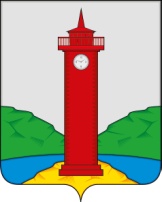 АДМИНИСТРАЦИЯ СЕЛЬСКОГО ПОСЕЛЕНИЯ КурумочМУНИЦИПАЛЬНОГО района ВолжскийСАМАРСКОЙ ОБЛАСТИ ПОСТАНОВЛЕНИЕот «19» февраля 2018 года № 33О проведении публичных слушаний по вопросу 
о внесении изменений в Правила землепользования и застройки 
сельского поселения Курумоч муниципального района Волжский Самарской областиВ соответствии со статьями 31, 33 Градостроительного кодекса Российской Федерации, руководствуясь статьей 28 Федерального закона 
от 6 октября 2003 года № 131-ФЗ «Об общих принципах организации местного самоуправления в Российской Федерации», Уставом сельского поселения Курумоч муниципального района Волжский Самарской области, Правилами землепользования и застройки сельского поселения Курумоч муниципального района Волжский Самарской области, утвержденными решением Собрания представителей сельского поселения Курумоч муниципального района Волжский Самарской области от 25.12.2013 № 107/47 (далее также – Правила), постановляю:1. Провести на территории сельского поселения Курумоч муниципального района Волжский Самарской области публичные слушания по проекту решения Собрания представителей сельского поселения Курумоч муниципального района Волжский Самарской области «О внесении изменений в Правила землепользования и застройки сельского поселения Курумоч муниципального района Волжский Самарской области» (далее также  – Проект решения о внесении изменений в Правила).2. Срок проведения публичных слушаний по Проекту решения о внесении изменений в Правила – с 20 февраля 2018 года по 20 апреля 2018 года. 3. Срок проведения публичных слушаний исчисляется со дня официального опубликования настоящего постановления и Проекта решения о внесении изменений в Правила до дня официального опубликования заключения о результатах публичных слушаний.4. Органом, уполномоченным на организацию и проведение публичных слушаний в соответствии с настоящим постановлением, является Комиссия по подготовке проекта правил землепользования и застройки сельского поселения Курумоч муниципального района Волжский Самарской области (далее – Комиссия).5. Представление участниками публичных слушаний предложений и замечаний по Проекту решения о внесении изменений в Правила, а также их учет осуществляется в соответствии с главой IV Правил.6. Место проведения публичных слушаний (место ведения протокола публичных слушаний) в сельском поселении Курумоч муниципального района Волжский Самарской области: 443545, Самарская область, Волжский район, село Курумоч, ул. Гаражная, д.1.7. Провести мероприятия по информированию жителей поселения по вопросу публичных слушаний:в селе Курумоч 21 февраля 2018 года в 16:00, по адресу: ул. Гаражная, д. 1;в поселке Власть Труда 22 февраля 2018 года в 16.00, по адресу: ул. Школьная, 20.8. Комиссии, в целях доведения до населения информации о содержании Проекта решения о внесении изменений в Правила обеспечить организацию выставок, экспозиций демонстрационных материалов в месте проведения публичных слушаний (месте ведения протокола публичных слушаний) и в местах проведения мероприятий по информированию жителей поселения по Проекту решения о внесении изменений в Правила.9. Прием замечаний и предложений от жителей поселения и иных заинтересованных лиц по Проекту решения о внесении изменений в Правила осуществляется по адресу, указанному в пункте 6 настоящего постановления, в рабочие дни с 10 часов до 19 часов, в субботу с 12 до 17 часов.10. Прием замечаний и предложений от жителей поселения и иных заинтересованных лиц по Проекту решения о внесении изменений в Правила прекращается 09 апреля 2018 года.11. Назначить лицом, ответственным за ведение протокола публичных слушаний, протоколов мероприятий по информированию жителей поселения по вопросу публичных слушаний, а также лицом, уполномоченным на проведение мероприятий по информированию населения по вопросам публичных слушаний, Н.Ю. Кулешевскую.12. Опубликовать настоящее постановление в газете «Вести сельского поселения Курумоч».13. Комиссии в целях заблаговременного ознакомления жителей поселения и иных заинтересованных лиц с Проектом решения о внесении изменений в Правила обеспечить:официальное опубликование Проекта решения о внесении изменений в Правила в газете «Вести сельского поселения Курумоч»;размещение Проекта решения о внесении изменений в Правила на официальном сайте Администрации сельского поселения Курумоч муниципального района Волжский Самарской области в информационно-телекоммуникационной сети «Интернет» - http://sp-kurumoch.ru.беспрепятственный доступ к ознакомлению с Проектом решения о внесении изменений в Правила в здании Администрации поселения (в соответствии с режимом работы Администрации поселения).14. В случае, если настоящее постановление и (или) Проект решения о внесении изменений в Правила будут опубликованы позднее календарной даты начала публичных слушаний, указанной в пункте 2 настоящего постановления, то дата начала публичных слушаний исчисляется со дня официального опубликования настоящего постановления и Проекта решения о внесении изменений в Правила. При этом установленные в настоящем постановлении календарная дата, до которой осуществляется прием замечаний и предложений от жителей поселения и иных заинтересованных лиц, а также дата окончания публичных слушаний определяются в соответствии с главой IV Правил.Глава сельского поселения Курумочмуниципального района ВолжскийСамарской области 						        О.Л. Катынский